Bildungsplan für Schülerinnen und Schüler mit Anspruch auf ein sonderpädagogisches Bildungsangebot im Förderschwerpunkt Lernen 2022Förderschwerpunkt LernenTeil B | LebensfeldArbeitsleben1. Juli 2022BP2022BW_SOP_LERNEN_TEIL-B_ARB__RC11__20220704@0804#MiImpressumBemerkung: Die Eigenschaften und Werte der nachfolgenden Tabelle werden in das Impressum der Druckfassung übernommen.SErgänzende MetainformationenBemerkung: Die Eigenschaften und Werte der nachfolgenden Tabelle werden im CMS hinterlegt und können beispielsweise beim PDF-Export ausgelesen und weiterverwendet werden.SKIP_IMPORT_BEGINSKIP_IMPORT_ENDLeitgedanken zum KompetenzerwerbBildungsgehalt des Lebensfelds ArbeitslebenDas Lebensfeld Arbeitsleben bereitet die Schülerinnen und Schüler im Förderschwerpunkt Lernen auf ein Leben in einer sich kontinuierlich verändernden komplexen Wirtschafts-, Arbeits- und Lebenswelt vor.Die Schülerinnen und Schüler erwerben wirtschaftliche, technische und handwerkliche Kenntnisse, Fähigkeiten und Fertigkeiten. Sie entwickeln Routinen und Strukturen für eine selbstständige Lebensführung und eine verantwortungsbewusste, ökonomische Lebensgestaltung. Diese Kompetenzen ermöglichen eine Verantwortungsübernahme für das eigene Leben und sind Voraussetzung für eine aktive Teilhabe in der Gesellschaft.Die Schule entwickelt mit ihren Schülerinnen und Schülern im Förderschwerpunkt Lernen konkrete Vorstellungen über Wege in Beruf und Arbeit und entwirft mit ihnen individuelle realistische Lebensperspektiven. Dies umfasst sowohl die Erfüllung der Berufsschulpflicht in Regel- und Sonderformen, berufsvorbereitende Maßnahmen, sowie die Qualifizierung und Ausbildung in regulärer Form und in Sonderformen nach Berufsbildungsgesetz.So bereitet die Schule die Schülerinnen und Schüler grundsätzlich auf Erwerbstätigkeit vor und ermöglicht zugleich umfassende Erfahrungen mit Arbeit durch praktische Tätigkeiten in unterschiedlichen Handlungsfeldern. Sie ermöglicht den Schülerinnen und Schülern auch eine Auseinandersetzung mit Phasen der Erwerbslosigkeit und Phasen der prekären Beschäftigung.Dabei arbeiten unterschiedliche Partner (zum Beispiel Eltern, Schule, Agentur für Arbeit, Betriebe, Jugendhilfe) zusammen und verständigen sich über Unterricht, legen Übergabemodalitäten fest und haben den individuellen Förderbedarf der Jugendlichen ebenso im Blick wie die individuelle Suche nach möglichen Anschlüssen.KompetenzenIm Lebensfeld Arbeitsleben werden Kompetenzen für die Alltagsbewältigung für individuelle sowie berufs- und arbeitsbezogene Lebenssituationen beschrieben. Handwerkliche Grundfertigkeiten werden eingeübt, Grundhaltungen und Arbeitstugenden entwickelt und notwendige Schlüsselqualifikationen durch Erfahrungen mit Arbeit erworben. Dabei besteht eine enge Beziehung zu den sachstrukturellen Kenntnissen des Faches Wirtschaft und Berufsorientierung sowie Technik. Es überführt diese Kenntnisse in fachpraktische Tätigkeiten. Dabei werden folgende drei Kompetenzbereiche ausgewiesen:Grundhaltungen und SchlüsselqualifikationenErfahrungen mit Arbeit und BerufsorientierungRechtliche Rahmenbedingungen von Arbeit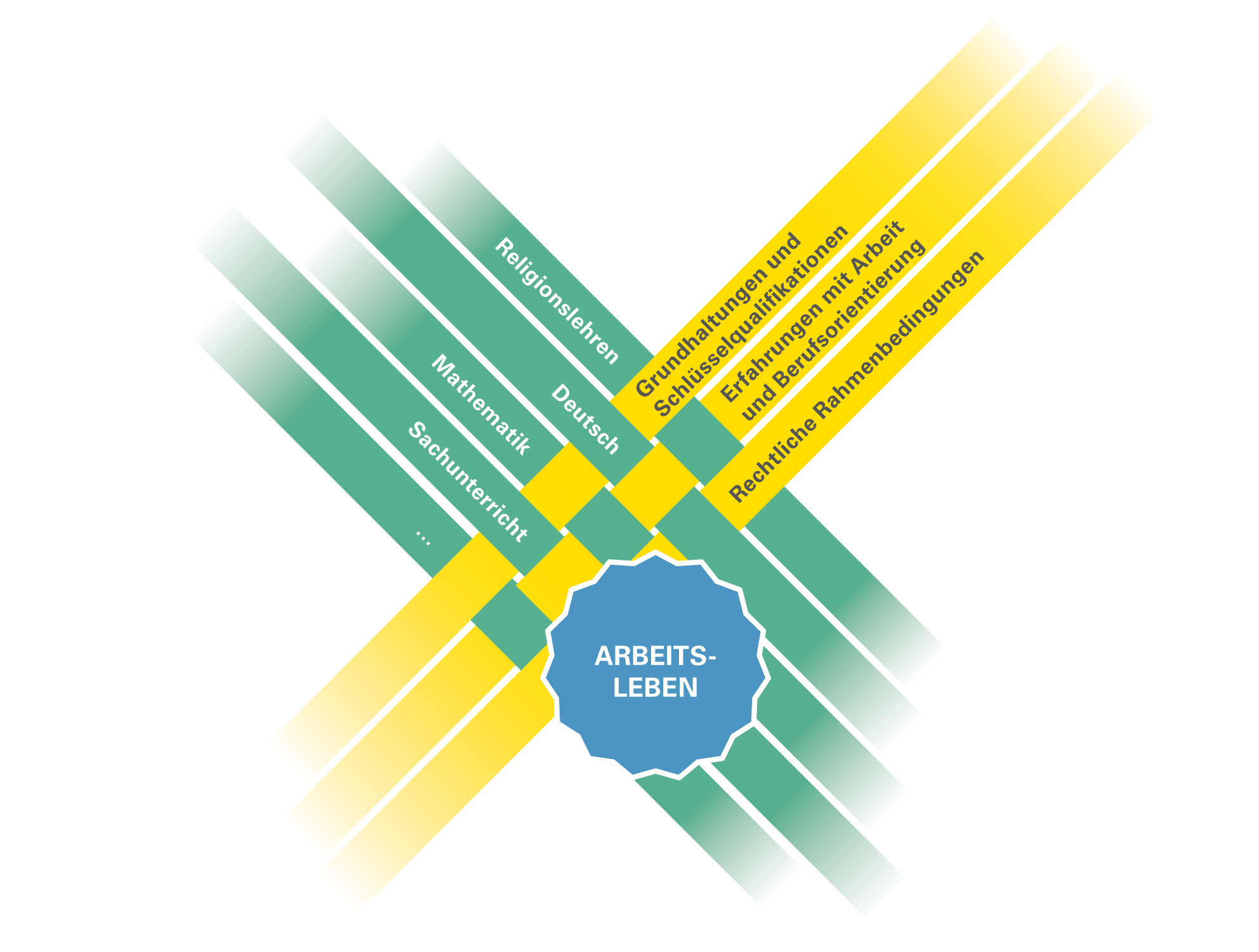 Abbildung 1: Verflechtung Lebensfeld Arbeitsleben – Fächer (© Zentrum für Schulqualität und Lehrerbildung Baden-Württemberg)Didaktische HinweiseUnterricht in Bezug auf das Lebensfeld Arbeitsleben findet nicht isoliert, sondern unter Einbezug von prozessbezogenen und inhaltsbezogenen Kompetenzen unterschiedlicher Fächer, insbesondere den Fächern Sachunterricht, Technik sowie Wirtschaft und Berufsorientierung statt. Im Zentrum steht die konkrete Bewältigung von Alltagssituationen und Herausforderungen in der (zukünftigen) Arbeitswelt.Die Schülerinnen und Schüler orientieren sich bezüglich möglicher Berufs- und Arbeitsfelder unter Einbezug realistischer Qualifizierungs- und Ausbildungsmöglichkeiten. In der praktischen Erfahrung erkennen die Schülerinnen und Schüler eigene Stärken und Kompetenzen, die Passung zwischen persönlichen und strukturellen Voraussetzungen sowie Erwartungen und Anforderungen.Zentrale didaktische Aufgabe der Schule ist die Vorbereitung und Durchführung von Erprobungsfeldern sowie die Reflexion der gemachten Erfahrungen, um die individuelle Entwicklung einer beruflichen Perspektive zu ermöglichen.KompetenzfelderGrund- und HauptstufeGrundhaltungen und SchlüsselqualifikationenDie Schule ermöglicht ihren Schülerinnen und Schülern, Grundhaltungen anzubahnen, die nicht nur im Rahmen der Erwerbsarbeit, sondern bei jeder Art von gesellschaftlich anerkannten Tätigkeiten notwendig sind. Dazu gehören insbesondere die Entwicklung von Pünktlichkeit, Ausdauer, Durchhaltevermögen, der achtsame Umgang mit anvertrauten Arbeitsmitteln sowie die Einhaltung von Ordnung am Arbeitsplatz. Ebenso stehen soziale Kompetenzen im Fokus dieses Bereichs, die in gesellschaftlichen Arbeitsbezügen unabdingbar sind, wie die Fähigkeit, mit anderen Personen im Team zusammenzuarbeiten, der angemessene Umgang mit Anforderungs- und Belastungssituationen sowie das Geben und Nehmen von Feedback. Der Unterricht ermöglicht den Ausbau dieser Kompetenzen, indem angemessene, herausfordernde Arbeitsprozesse vorbereitet, eingeübt, erprobt und anschließend reflektiert werden.Erfahrungen mit Arbeit und BerufsorientierungErfahrungen sammelnDie Schule schafft die Voraussetzungen dafür, dass die Schülerinnen und Schüler während ihrer Schulzeit unterschiedliche Erfahrungen mit Arbeit sammeln können. Dazu werden unterschiedliche Anlässe im schulischen Alltag genutzt, in denen die Schülerinnen und Schüler Arbeitsprozesse erkennen und erproben sowie Wertschätzung für ihre Tätigkeiten erfahren können. Während der gesamten Schulzeit sammeln die Schülerinnen und Schüler Erfahrungen mit unterschiedlichen Berufsfeldern. Sie erfahren unterschiedliche Anforderungen an verschiedenen Arbeitsplätzen und im Einsatz von unterschiedlichen Arbeitsmitteln. Erste innerschulische Erfahrungen werden im weiteren Verlauf in außerschulischen Erkundungs- und Erprobungsfeldern ausgebaut. Dazu stehen den Schülerinnen und Schülern flexible Praktikumsmöglichkeiten von individuell gestaltbarer Länge und Dauer zur Verfügung. Die Schülerinnen und Schüler erleben dabei unterschiedliche Anforderungen und erproben sich in realistischen, erreichbaren beruflichen Arbeitsfeldern. Dabei überprüfen und erweitern sie ihre Interessen und erfahren, wo ihre besonderen Kompetenzen, aber auch ihre Grenzen liegen. Die Schule bietet dabei regelmäßige Reflexionsmöglichkeiten für die Schülerinnen und Schüler auch unter Einbezug externer Partner.Eigene Vorstellungen entwickelnDie Schülerinnen und Schüler erhalten Unterstützung, um ihre gemachten Erfahrungen immer wieder in Bezug zum eigenen Lebenskonzept zu setzen und bezogen auf eigene berufliche Wünsche und Vorstellungen auszuwerten. Die Schülerinnen und Schüler nehmen ihre eigenen Fähigkeiten und Stärken wahr, setzen sie in Beziehung zu ihren Handlungen und zu einem realistischen Berufswunsch. Bei Gemeinschaftsarbeit, Versorgungsarbeit und Eigenarbeit sammeln die Schülerinnen und Schüler Erfahrungen, die ihnen helfen, bisher unbekannte Interessen, Stärken und Fähigkeiten zu entdecken und zu entwickeln. Auch zeitweilige Erwerbslosigkeit wird im Unterricht angesprochen.Berufsvorbereitende Maßnahmen und AusbildungswegeDie Schule macht die Schülerinnen und Schüler mit den unterschiedlichen berufsvorbereitenden Maßnahmen und Ausbildungswegen bekannt. Sie erhalten individuelle Praktikumsangebote. In jedem Einzelfall wird frühzeitig die Anschlussmöglichkeit geklärt. Darüber hinaus beteiligt sich die Schule an der Entwicklung und Sicherung passender Anschlussmöglichkeiten. Alle lokalen, regionalen und überregionalen Angebote und Möglichkeiten werden den Schülerinnen und Schülern bekannt gemacht. Mögliche Maßnahmen werden mit ihnen, den Eltern und den jeweils beteiligten Partnerinnen und Partnern abgesprochen.Rechtliche Rahmenbedingungen von ArbeitDie Schülerinnen und Schüler erhalten Informationen zu rechtlichen Rahmenbedingungen bezüglich berufsvorbereitender Maßnahmen, Ausbildung und Erwerbsarbeit sowie bezüglich Zeiten der Erwerbslosigkeit. Dazu gehören Rechte und Pflichten von Schülerinnen und Schülern, Auszubildenden, Arbeitnehmern und Arbeitgebern sowie Rechte und Pflichten von Personen, die Unterstützungsleistungen nach den Sozialgesetzbüchern erhalten. Die Schülerinnen und Schülern lernen unterschiedliche Wege in die Erwerbsarbeit und entsprechende Unterstützungsmöglichkeiten auf Grundlage der Sozialgesetzbücher und des Berufsbildungsgesetzes kennen. Die Schule sichert dabei durch eine enge Zusammenarbeit mit beteiligten Partnern und Institutionen die Übergänge in nachschulische Anschlussmöglichkeiten.INCLUDE_IMPORT –NAME "SOP-LERNEN2022-ANHANG-01"SKIP_IMPORT_BEGINAnhangVerweiseDas Verweissystem im Bildungsplan für Schülerinnen und Schüler mit Anspruch auf ein sonderpädagogisches Bildungsangebot im Förderschwerpunkt Lernen unterscheidet acht verschiedene Verweisarten. Diese werden durch unterschiedliche Symbole gekennzeichnet:Im Folgenden wird jeder Verweistyp beispielhaft erläutert.Es wird vorrangig auf den Bildungsplan der Grundschule und der Sekundarstufe I verwiesen. Der Bildungsplan des Gymnasiums ist dabei mitbedacht, aus Gründen der Übersichtlichkeit werden diese Verweise nicht gesondert aufgeführt.AbkürzungenSKIP_IMPORT_END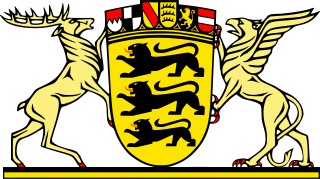 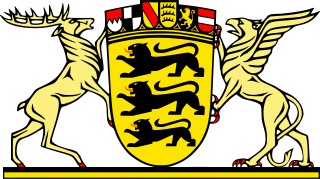 KEYVALUEKultus und UnterrichtAmtsblatt des Ministeriums für Kultus, Jugend und Sport Baden-WürttembergAusgabe CBildungsplanhefteHerausgeberMinisterium für Kultus, Jugend und Sport Baden-Württemberg,Postfach 103442, 70029 StuttgartBildungsplanerstellungZentrum für Schulqualität und Lehrerbildung, Heilbronner Stra0e 314, 70469 Stuttgart (www.zsl.kultus-bw.de)Internetwww.bildungsplaene-bw.deVerlag und VertriebNeckar-Verlag GmbH, Klosterring 1, 78050 Villingen-SchwenningenUrheberrechtFotomechanische oder anderweitig technisch mögliche Reproduktion des Satzes beziehungsweise der Satzordnung für kommerzielle Zwecke nur mit Genehmigung des Herausgebers.Technische Umsetzung der Onlinefassungpirobase imperia GmbH, Von-der-Wettern-Straße 27, 51149 KölnBildnachweisSemjon Sergejew, FellbachGestaltungIlona Hirth Grafik Design GmbH, KarlsruheDruckN.N.Alle eingesetzten beziehungsweise verarbeiteten Rohstoffe und Materialien entsprechen den zum Zeitpunkt der Angebotsabgabe gültigen Normen beziehungsweise geltenden Bestimmungen und Gesetzen der Bundesrepublik Deutschland. Der Herausgeber hat bei seinen Leistungen sowie bei Zulieferungen Dritter im Rahmen der wirtschaftlichen und technischen Möglichkeiten umweltfreundliche Verfahren und Erzeugnisse bevorzugt eingesetzt.Juli 2022BezugsbedingungenDie Lieferung der unregelmäßig erscheinenden Bildungsplanhefte erfolgt automatisch nach einem festgelegten Schlüssel. Der Bezug der Ausgabe C des Amtsblattes ist verpflichtend, wenn die betreffende Schule im Verteiler (abgedruckt auf der zweiten Umschlagseite) vorgesehen ist (Verwaltungsvorschrift vom 22. Mai 2008, K.u.U. S. 141).Die Bildungsplanhefte werden gesondert in Rechnung gestellt.Die einzelnen Reihen können zusätzlich abonniert werden. Abbestellungen nur halbjährlich zum 30. Juni und 31. Dezember eines jeden Jahres schriftlich acht Wochen vorher bei der Neckar-Verlag GmbH, Postfach 1820, 78008 Villingen-SchwenningenKEYVALUEZSL35_SRC_FORMATZSLBW-BP2022BW-SOP-MSWORD-V1.13ZSL35_SRC_FILENAMEBP2022BW_SOP_LERNEN_TEIL-B_ARB__RC11__20220704@0804#Mi.docxDenkanstößeKompetenzspektrumAuf welche gemeinsamen Grundhaltungen und Schlüsselqualifikationen hat sich die Schulgemeinde verständigt und wie gestaltet die Schule diesen Verständigungsprozess mit den Schülerinnen und Schülern und den Eltern?Welches Vorbild geben alle am Schulleben Beteiligten in Bezug auf die Grundhaltungen und Schlüsselqualifikationen?Wie geht die Schulgemeinschaft mit Nichterfüllung dieser Grundhaltungen um?Wie werden Lernprozesse bezüglich der Grundhaltungen und Schlüsselqualifikationen dauerhaft angelegt und begleitet?Wie werden Erfahrungen mit (Zusammen-‍)Arbeit innerhalb des Schullebens ermöglicht?Welche Arbeitsabläufe werden wiederkehrend durchgeführt, sodass die Ausbildung von Routinen gewährleistet wird?Wie werden Arbeitsprozesse und Produkte kriteriengeleitet reflektiert?Welche Möglichkeiten der Zusammenarbeit bietet die Schule und wie wird diese reflektiert?Wie werden Lernprozesse bezüglich der Zusammenarbeit dauerhaft angelegt und begleitet?Die Schülerinnen und Schülersind pünktlich beziehungsweise melden sich an/ab und entschuldigen sich bei Zuspätkommengehen achtsam mit eigenen und anvertrauten Materialien und Werkzeugen umhalten Materialien, Werkzeuge und den Arbeitsplatz sauberarbeiten mit zunehmender Ausdauerentwickeln Routine in bekannten Aufgabenübernehmen Verantwortung für Aufgaben und erfüllen diese zunehmend selbstständigererwerben Strategien zum Umgang mit Stress und Anforderungenarbeiten mit anderen arbeitsteilig zusammen und reflektieren den Arbeitsprozesspräsentieren Arbeitsergebnissenehmen Lob und Kritik an und entwickeln daraus HandlungsalternativenBeispielhafte InhalteExemplarische Aneignungs- und
DifferenzierungsmöglichkeitenÜbernahme von Aufgaben und Pflichten des Schulalltags (zum Beispiel Klassendienste)sorgsamer Umgang mit MaterialUmsetzen von HandlungsanweisungenErstellung von Arbeitsplänen zur Planung, Durchführung, Koordination und Kontrolle von HandlungsschrittenArbeitssicherheit und UnfallverhütungBeurteilung von ArbeitsergebnissenUmgang mit unterschiedlichen Personen (zum Beispiel Vorgesetzten und Kolleginnen/Kollegen)Dokumentation und Reflexion praktischer Erfahrungen an Arbeitsplätzen beziehungsweise in PraktikaDie Schülerin oder der Schülererfährt Lobnimmt Kritik anwendet unterschiedliche Reflexionsmethoden an (Fragebogen, Skalen, Gespräche)erkennt Beurteilungskriterien anstellt Beurteilungskriterien aufäußert Kritik angemessenformuliert Wünschegleicht Fremd- und Selbstwahrnehmung unter Verwendung von Kriterien ableitet Zielperspektiven abBezüge und VerweiseBezüge und VerweiseSEL 2.1.1 Anforderungen und LernenT 2.1.3.1 ArbeitsvorbereitungWBO 2.1.1 Handeln als Verbraucher und WirtschaftsbürgerWBO 2.1.2 Handeln als ErwerbstätigerSEK1 WBS 3.1.1 VerbraucherSEK1 WBS 3.1.2 ErwerbstätigerBOSEL 2.1.1 Anforderungen und LernenT 2.1.3.1 ArbeitsvorbereitungWBO 2.1.1 Handeln als Verbraucher und WirtschaftsbürgerWBO 2.1.2 Handeln als ErwerbstätigerSEK1 WBS 3.1.1 VerbraucherSEK1 WBS 3.1.2 ErwerbstätigerBODenkanstößeKompetenzspektrumWie ermöglicht die Schule den Schülerinnen und Schülern, im Bereich Arbeit Erfahrungen zu sammeln?In welchen Bereichen und Gremien haben die Schülerinnen und Schüler die Möglichkeit, die Schule und das Schulleben mitzugestalten?Wo erleben die Schülerinnen und Schüler im Schulleben, dass ihr Tun für andere nützlich ist, und erfahren dabei Beachtung und Anerkennung?Wie wird das Thema Arbeit in den Unterricht integriert?Wie und wo machen die Schülerinnen und Schüler erste konkrete Erfahrungen mit unterschiedlichen Berufsanforderungen und -tätigkeiten?Wie ermutigt die Schule die Mädchen und Jungen, ein breites Bild der möglichen Berufe zu bekommen und nicht nur geschlechtsspezifische Berufe und Tätigkeiten kennenzulernen?In welcher Form werden die Eltern an der Gestaltung von Betriebs- und Sozialpraktika beteiligt?Unter welchen Gesichtspunkten werden Langzeitpraktika oder Praktikumstage eingerichtet?Wie werden die Schülerinnen und Schüler auf Praktika vorbereitet und bei der Suche unterstützt?Welche Fachleute arbeiten mit der Schule in der Vorbereitung auf Praktika und Beruf zusammen?Wie pflegt die Schule ihre Kontakte zu ortsansässigen Betrieben?Wie werden die Mitarbeiterinnen und Mitarbeiter in den Betrieben auf die Praktikantinnen und Praktikanten vorbereitet?Wie werden Praktika im Unterricht und in der Schule vorbereitet, ausgewertet und bewertet?Wie unterstützt die Schule die Dokumentation und ermöglicht die Präsentation dieser Ergebnisse vor Eltern, Betrieben, Institutionen, Mitschülerinnen und Mitschülern?Werden die beruflichen Erfahrungen der Eltern und Angehörigen wahrgenommen und einbezogen?Die Schülerinnen und Schülererkennen in ihrem schulischen und außerschulischen Umfeld Aufgaben und Arbeiten und übernehmen diesezeigen Anerkennung für die Leistung anderer und nehmen selbst Anerkennung und Dank anbeschreiben verschiedene Berufsbilder und vergleichen sieinformieren sich über Berufe und Arbeit über unterschiedliche Wege (zum Beispiel Internet, Berufsinformationszentrum, Agentur für Arbeit, Bekannte)suchen sich selbst nach eigenen Interessen und Vorstellungen einen Praktikumsplatzarbeiten in einem festgelegten Zeitraum in einem Betrieb oder einer Einrichtung mitzeigen zunehmend Ausdauerdokumentieren und präsentieren die Informationen und Erkenntnisse aus den Betriebserkundungen und PraktikaBeispielhafte InhalteExemplarische Aneignungs- und
DifferenzierungsmöglichkeitenAnfertigen von BerufsbeschreibungenTätigkeit in unterschiedlichen schulischen Arbeitsfeldern (Holz, Metall, Hauswirtschaft, Farbe, Pflege, Garten, Verwaltung, Lager, Dienstleistungen)Durchführung des PausenverkaufsBetreiben von SchülerfirmenBetriebsbesichtigungenTagespraktika und WochenpraktikaDie Schülerin oder der Schülerplant den Verkauf eines Produktes für den Pausenverkaufkauft die notwenigen Materialien dazu einbeachtet die Hygieneregeln beim Umgang mit Lebensmittelnrichtet den Arbeitsplatz einführt Verkaufsgespräche und verkauft die Produkteführt eine Kassebewirbt die Produkteführt die Kalkulation durchBezüge und VerweiseBezüge und VerweiseSEL 2.1.1 Anforderungen und LernenT 2.1.3 Produktion und FertigungWBO 2.1.3 Wege in die Berufsfindung / Wege in die ArbeitsweltSEK1 BNT 3.1.10 Ein Produkt entstehtSEK1 T 3.2.1 Werkstoffe und ProdukteBOSEL 2.1.1 Anforderungen und LernenT 2.1.3 Produktion und FertigungWBO 2.1.3 Wege in die Berufsfindung / Wege in die ArbeitsweltSEK1 BNT 3.1.10 Ein Produkt entstehtSEK1 T 3.2.1 Werkstoffe und ProdukteBODenkanstößeKompetenzspektrumWorauf hat sich die Schule verständigt, um die arbeits- und berufsbezogenen Kompetenzen der Schülerinnen und Schüler zu erheben?Wie werden Kompetenzprofile erstellt und die Schülerinnen und Schüler sowie weitere Beteiligte in die Kompetenzprofilanalyse miteinbezogen?Wie werden die für einen gewünschten Beruf notwendigen Kompetenzen mit allen Beteiligten besprochen?Wie werden Inhalte im Unterricht so aufbereitet, dass der Bezug zu den Anforderungen der Arbeitswelt erkennbar wird?Welche Inhalte des Unterrichts tragen zu einer realistischen Vorstellung der Arbeitswirklichkeit bei und welche Lernfelder werden hierzu entwickelt?Welches Verständnis haben die Lehrkräfte von der Bedeutung von Arbeit und Beruf für Mädchen und Jungen?Wie setzt sich die Schule mit Arbeitslosigkeit auseinander?Welches Wissen haben die Lehrkräfte über Erwerbslosigkeit im familiären Umfeld ihrer Schülerinnen und Schüler?Die Schülerinnen und Schülernennen eigene realistische Wünsche, Interessen und Fähigkeiten im Hinblick auf ihren Berufswahlprozessbeurteilen ihre Erfahrungen und setzen sie zu eigenen Wünschen und Vorstellungen in Beziehunggleichen eigene Stärken und Fähigkeiten mit gestellten Anforderungen abgeben Auskunft über ihre Lebensplanung bezogen auf Arbeit und Familiekennen die Auswirkungen von Erwerbslosigkeitwägen ab und erklären, welche Rechtsform der Arbeit sie für sich anstrebenBeispielhafte InhalteExemplarische Aneignungs- und
DifferenzierungsmöglichkeitenBerufsvorbereitungs- und Beratungskonzept an der Schuleberufliche WünscheVorbereitung, Durchführung und Reflexion von PraktikaDurchführung von Profil-ACDurchführung weiterer Kompetenzinventareberufspraktische TageBerufserkundungenDurchführung einer ZukunftskonferenzVorbereitung auf BerufswegekonferenzenDie Schülerin oder der Schülerformuliert Wünsche, Vorstellungen und Interessen bezüglich der Praktikawählt eine inner- oder außerschulische Praktikumsstelle ausbereitet sich auf eine Bewerbung (mündlich/schriftlich/begleitet/unbegleitet) vor und führt diese durchführt ein Berichtsheftführt ein Praktikum durch, welches abgestimmt ist auf die eigenen Fähigkeiten (zum Beispiel Block- oder Tagespraktika, Zeitumfang, mit Begleitung / ohne Begleitung)führt ein gemeinsames Auswertungsgespräch mit dem Betrieb, der Schule und den Elterngleicht die Erfahrungen mit den eigenen Vorstellungen und Wünschen ab und reflektiert sieBezüge und VerweiseBezüge und VerweiseSEL 2.1.1 Anforderungen und LernenAES 2.1.4 Lebensbewältigung und LebensgestaltungWBO 2.1.1 Handeln als Verbraucher und WirtschaftsbürgerWBO 2.1.2 Handeln als ErwerbstätigerWBO 2.1.3 Wege in die Berufsfindung / Wege in die ArbeitsweltSEK1 WBS 3.1.2.1 BerufswählerBOSEL 2.1.1 Anforderungen und LernenAES 2.1.4 Lebensbewältigung und LebensgestaltungWBO 2.1.1 Handeln als Verbraucher und WirtschaftsbürgerWBO 2.1.2 Handeln als ErwerbstätigerWBO 2.1.3 Wege in die Berufsfindung / Wege in die ArbeitsweltSEK1 WBS 3.1.2.1 BerufswählerBODenkanstößeKompetenzspektrumWie verschafft sich die Schule einen Überblick über bestehende Anschlussmöglichkeiten sowie Angebote nachschulischer Begleitung?Wie gestaltet die Schule ihre Kontakte zu den lokalen berufsvorbereitenden Einrichtungen?Wie stimmen die Schulen lokal und regional ihre Angebote und Aktivitäten untereinander ab?Wie kooperiert die Schule mit den beruflichen Schulen?Welche Übergabekonzepte entwickelt die Schule gemeinsam mit den weiterführenden Schulen und entsprechenden Partnerinnen und Partnern oder für den Übergang in berufsvorbereitende Maßnahmen, berufliche Ausbildungen und die Qualifizierung für Arbeit?Welche Hilfe leistet die Schule, damit der regelmäßige Kontakt zu den Berufsberaterinnen und Berufsberatern der Agentur für Arbeit gesichert ist?Auf welche Weise werden die Eltern einbezogen und informiert?Wie werden die Schülerinnen und Schüler nach der Beendigung der Schule weiterhin unterstützt?Welche Unterstützungssysteme der Nachbetreuung (zum Beispiel Verein für Jugend und Berufshilfe, Integrationsfachdienst) sind den Lehrkräften bekannt? Wie werden Kontakte zu diesen Institutionen gepflegt?Die Schülerinnen und Schülerkennen regionale berufsvorbereitende Einrichtungen und die lokale Berufsberatunggeben Auskunft über verschiedene Wege in den Berufhalten Übergabemodalitäten in berufsvorbereitende Einrichtungen/Maßnahmen einnehmen Termine zur Berufsberatung wahrnennen ihre persönlichen Daten und sprechen über ihre Stärken und Schwächenberichten über ihre arbeits- und berufsbezogenen Erfahrungenstellen Fragen nach Ausbildungen, Berufen und Tätigkeitennehmen eine Berufsberatung auch außerhalb der Schule in Anspruchkennen die nächsten Handlungsschritte auf dem Weg in eine Ausbildung oder berufliche Vorbereitungbereiten ein Bewerbungsverfahren vor und üben es einBeispielhafte InhalteExemplarische Aneignungs- und
DifferenzierungsmöglichkeitenBesichtigung von Berufsbildungswerken oder ähnlichen EinrichtungenZusammenarbeit mit BerufseinstiegsbegleiternBerufsprojekttage an den örtlichen beruflichen SchulenKooperation mit den Berufsberatern und Reha-Beratern der Agentur für ArbeitDurchführung von BewerbungstrainingsDie Schülerin oder der Schülerbesucht eine Berufsschule oder eine Sonderberufsfachschule an einem Tag der offenen Türhospitiert an einer Berufsschule oder einer Sonderberufsfachschulemacht ein Praktikum an einer Berufsschule oder einer Sonderberufsfachschulekommt selbstständig in die Einrichtungreflektiert die Erfahrungen anhand eines Fragebogens oder eigener Kriterienzieht aus den Erfahrungen Schlüsse für sich und die eigene ZukunftsplanungBezüge und VerweiseBezüge und VerweiseSEL 2.1.1 Anforderungen und LernenAES 2.1.4 Lebensbewältigung und LebensgestaltungWBO 2.1.1 Handeln als Verbraucher und WirtschaftsbürgerWBO 2.1.3 Wege in die Berufsfindung / Wege in die ArbeitsweltSEK1 WBS 3.1.2.1 BerufswählerSEK1 WBS 3.1.2.2 ArbeitnehmerBOSEL 2.1.1 Anforderungen und LernenAES 2.1.4 Lebensbewältigung und LebensgestaltungWBO 2.1.1 Handeln als Verbraucher und WirtschaftsbürgerWBO 2.1.3 Wege in die Berufsfindung / Wege in die ArbeitsweltSEK1 WBS 3.1.2.1 BerufswählerSEK1 WBS 3.1.2.2 ArbeitnehmerBODenkanstößeKompetenzspektrumWie werden Rechte und Pflichten von Arbeitnehmern und Arbeitgebern im Unterricht aufgegriffen und thematisiert?Wie thematisiert die Schule Teilzeit- und Vollzeitarbeit, Minijobs und Aushilfstätigkeiten mit ihren Schülerinnen und Schülern?Welches Wissen haben die Lehrkräfte über die aktuellen gesetzlichen Unterstützungsmöglichkeiten und lokalen Hilfsangebote bezüglich berufsvorbereitender Maßnahmen, Ausbildung und Qualifikation?Wie bezieht die Schule die geltenden Gesetze und Verordnungen für die berufliche Eingliederung bei der Entwicklung von Anschlussmodellen ein?Welche Möglichkeiten bietet die Schule den Schülerinnen und Schülern, sich mit Auswirkungen von Erwerbslosigkeit auseinanderzusetzen und diesbezüglich Unterstützungssysteme zu kennen?Die Schülerinnen und Schülerbenennen Rechte und Pflichten von Arbeitnehmern und Arbeitgebern, Auszubildenden und Ausbildernkennen unterschiedliche Beschäftigungsformenkennen unterschiedliche Zugänge in die Erwerbsarbeit über berufsvorbereitende Maßnahmen, Ausbildung und Qualifikationwissen, wo sie sich Hilfe bezüglich der Berufsausbildung organisieren können, und benennen konkret Institutionenbenennen Voraussetzungen für und Zugangsmöglichkeiten zu berufsvorbereitenden Einrichtungenlesen und verstehen Berufsausbildungsverträge und geben Auskunft über Verdienstmöglichkeitenkennen Auswirkungen von Erwerbslosigkeitbenennen Hilfs- und Beratungsmöglichkeiten bei zeitweiliger Erwerbslosigkeit oder in Zeiten der prekären BeschäftigungBeispielhafte InhalteExemplarische Aneignungs- und
DifferenzierungsmöglichkeitenBearbeitung von Ausbildungs- und Arbeitsverträgen im UnterrichtZuordnung von Tätigkeitsfeldern, Beschäftigungsformen und Personen aus dem näheren Umfeld der Schülerinnen und SchülerInformationsbeschaffung zu rechtlichen Rahmenbedingungen bezüglich der Berufsvorbereitung und Ausbildung über unterschiedliche QuellenInformationsbeschaffung bezüglich Unterstützungsmöglichkeiten in Zeiten der Erwerbslosigkeit über unterschiedliche QuellenBesichtigungen von Institutionen der Agentur für ArbeitDie Schülerin oder der Schülertrifft auf ehemalige Schülerinnen und Schüler, die über ihre Berufsvorbereitung/Ausbildung berichtenbesichtigt berufsvorbereitende Einrichtungeninterviewt Personen (Ausbilder und Auszubildende) bezüglich der rechtlichen Rahmenbedingungen der Ausbildungliest Gesetzestexte, Handreichungen und Hinweise zu rechtlichen Rahmenbedingungen und nutzt dabei auch Quellen in einfacher Spracheerstellt Informationsplakate zu Zugangsvoraussetzungen, Anforderungen und Abläufen von berufsvorbereitenden Maßnahmen und/oder AusbildungsgängenBezüge und VerweiseBezüge und VerweiseSEL 2.1.1 Anforderungen und LernenWBO 2.1.1 Handeln als Verbraucher und WirtschaftsbürgerWBO 2.1.2 Handeln als ErwerbstätigerSEK1 GK 3.1.2 RechtSEK1 WBS 3.1.2.1 BerufswählerSEK1 WBS 3.1.2.2 ArbeitnehmerBOSEL 2.1.1 Anforderungen und LernenWBO 2.1.1 Handeln als Verbraucher und WirtschaftsbürgerWBO 2.1.2 Handeln als ErwerbstätigerSEK1 GK 3.1.2 RechtSEK1 WBS 3.1.2.1 BerufswählerSEK1 WBS 3.1.2.2 ArbeitnehmerBOBezüge und VerweiseVerweis auf ein LebensfeldVerweis auf Fächer/Fächergruppen innerhalb des PlansVerweis auf die prozessbezogenen Kompetenzen aus dem Bildungsplan 2016Verweis auf die inhaltsbezogenen Kompetenzen aus dem Bildungsplan 2016Verweis auf eine Leitperspektive aus dem Bildungsplan 2016Verweis auf den Leitfaden DemokratiebildungVerweis auf den Rechtschreib- oder GrammatikrahmenVerweis auf sonstiges DokumentVerweisErläuterungARB 2.1.1 Grundhaltungen und SchlüsselqualifikationenVerweis auf ein Lebensfeld: Arbeitsleben, Kompetenzfeld 2.1.1 Grundhaltungen und SchlüsselqualifikationenBSS 2.1.4 Bewegen an GerätenVerweis auf ein Fach: Bewegung, Spiel und Sport, Kompe-tenzfeld 2.1.4 Bewegen an GerätenGS D 2.1 Sprechen und Zuhören 1Verweis auf eine prozessbezogene Kompetenz aus dem Bildungsplan der Grundschule, Fach Deutsch, Bereich 2.1 Sprechen und Zuhören, Teilkompetenz 1SEK1 MUS 3.1.3 Musik reflektierenVerweis auf Standards für inhaltsbezogene Kompetenzen aus dem Bildungsplan der Sekundarstufe I, Fach Musik, Bereich 3.1.3 Musik reflektierenBNE DemokratiefähigkeitVerweis auf eine Leitperspektive BNE = Bildung für nachhaltige Entwicklung, zentraler Aspekt DemokratiefähigkeitLFDB S. 43Verweis auf den Leitfaden Demokratiebildung, Seite 43RSR S. 25-30Verweis auf den Rechtschreibrahmen, Seite 25-30Lebensfelder des Bildungsplans für Schülerinnen und Schüler mit Anspruch auf ein sonderpädagogisches Bildungsangebot im Förderschwerpunkt LernenLebensfelder des Bildungsplans für Schülerinnen und Schüler mit Anspruch auf ein sonderpädagogisches Bildungsangebot im Förderschwerpunkt LernenPERPersonales LebenSELSelbstständiges LebenSOZSoziales und gesellschaftliches LebenARBArbeitslebenAllgemeine LeitperspektivenAllgemeine LeitperspektivenAllgemeine LeitperspektivenBNEBNEBildung für nachhaltige EntwicklungBTVBTVBildung für Toleranz und Akzeptanz von VielfaltPGPGPrävention und GesundheitsförderungThemenspezifische LeitperspektivenThemenspezifische LeitperspektivenThemenspezifische LeitperspektivenBOBOBerufliche OrientierungMBMBMedienbildungVBVBVerbraucherbildungLFDBLeitfaden DemokratiebildungLeitfaden DemokratiebildungBildungspläne 2016Bildungspläne 2016GSBildungsplan der GrundschuleSEK1Gemeinsamer Bildungsplan für die Sekundarstufe IGYMBildungsplan des GymnasiumsGMSOBildungsplan der Oberstufe an GemeinschaftsschulenFächerFächerAESAlltagskultur, Ernährung und SozialesBMBBasiskurs MedienbildungBSSBewegung, Spiel und SportBKBildende KunstBIOBiologieBNTBiologie, Naturphänomene und TechnikCHChemieDDeutschEEnglischETHEthikREVEvangelische ReligionslehreFFranzösischGKGemeinschaftskundeGEOGeographieGGeschichteKUWKunst und WerkenRRKKatholische ReligionslehreMMathematikMFR Moderne FremdspracheMUSMusikNwTNaturwissenschaft und TechnikPHPhysikSUSachunterrichtSPOSportTTechnikWBOWirtschaft und BerufsorientierungWBSWirtschaft, Berufs- und Studienorientierung